CHEENA 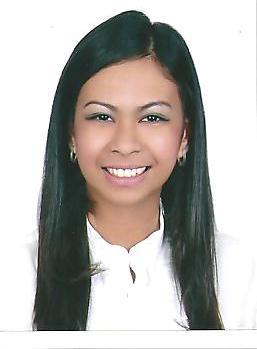 CHEENA.331307@2freemail.com 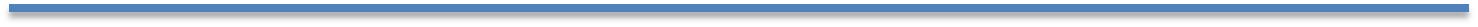 Career FocusDetermined and proactive Secretary who works with a sense of urgency to anticipate the needs of senior-level executives. Thrives in a fast paced, dynamic environment. Skilled at multi-tasking and maintaining a strong attention to detail. Professional and superior communication skills to meet client and company needs. Skillful and dedicated with extensive experience to support daily operational and administrative functions in a highly confidential environment.HighlightsScheduling MeetingProfessional ExperiencesProject Admin Secretary/Document Controller Jan 2015 to Present- Abu Dhabi, United Arab Emirates Provide documentation control support responsible for storing, managing and tracking company documents while ensuring accuracy & quality.Uploading documents/ drawings using E-room/FTP.Organizing and maintaining tracking logs for easy documents retrievalsReceiving incoming and outgoing transmittals for internal distributionsMaintain filing system for hard copies procedures and drawings.Provide full secretarial and admin support to the project team and department to ensure the smooth running of the team operations.Create and maintain computer- and paper-based filing and organization systems for records, reports and documentsOrganizes and coordinates meetings, conferences, travel arrangements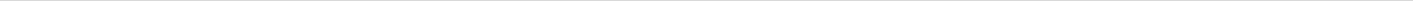 1 | P a g eMaintains schedules and calendarsHandles incoming mail and other materialCommunicates verbally and in writing to answer inquiries and provide informationPrepares Daily attendance report of the staffsEnsures compliance with Denholm Yam Quality, Health, Safety and Environmental SystemsLiaison with internal and external contactsAdministrative Assistant/Secretary Sep 2013 to Jan 2015The Copyright Company, LLC – Abu Dhabi, United Arab EmiratesSchedule and record General Manager Meetings with the clients, sponsors etc. including screening and assisting visitors.Maintain a detailed administrative and procedural process to improve accuracy and efficiency.Ensure confidentiality of information, office files, records and other documents handled.Answer to a high volume of calls and in-person inquiries.Draft letter, memo, agenda, minutes of meeting with the guidance of the General Manager.Prepare various reports as directed by the General Manager using the Microsoft Office tools.Attends meeting with the General Manager and assisting in creating new business plans to the company’s objectives.Sales Executive Nov 2010 to Sep 2013Abu Dhabi International Airports, Duty FreeOptimized sales through effective customer experience and selling techniques.Providing appropriate solutions for every costumer to achieve sales goal and maximize customer satisfaction.Executing all transactions quickly and accurately.Keeping the management informed by submitting daily sales report, weekly inventories, and monthly summary analysis.Paying attention to customer requirements and presenting appropriately to make a sale.Maintaining and developing relationships with existing customers in person and via telephone calls and emails.Responding to incoming email and phone enquiries.Negotiating the terms of an agreement and closing sales.2 | P a g eGathering market and customer information.Advising on forthcoming product developments and discussing special promotions.Checking the quantities of goods on display and in stock.Recording sales and order information and sending copies to the sales office, or entering figures into a computer system.Reviewing your own sales performance, aiming to meet or exceed targets.Gaining a clear understanding of customers' businesses and requirements.Sales Representative Aug 2010 to Nov 2010 Norkis Yamaha Group – PhilippinesHandling any inquiries produced by the client, investigate the issue and provide the necessary feedback.Process customer order in a timely manner and ensuring the clients approval.Negotiate the terms of an agreement and close sales.TrainingsBasic First Aid and CPR TrainingConducted by Petrofac - May 20th 2015Fire Warden TrainingConducted by Petrofac - April 28th 2015EducationBachelor of Science in Computer System Designing and ProgrammingMajor in Programming - April 2010ACLC College - PhilippinesPersonal DetailsAge: 25Date of Birth: July 19, 1991Status: SingleReferenceTo be furnished upon request.3 | P a g eFlexibleE-mail ManagementProfessional and matureMicrosoft Office proficiencyStrong problem solverStrong CommunicationWorks under pressureAdministrative SupportSelf-StarterDocumentation Control Support